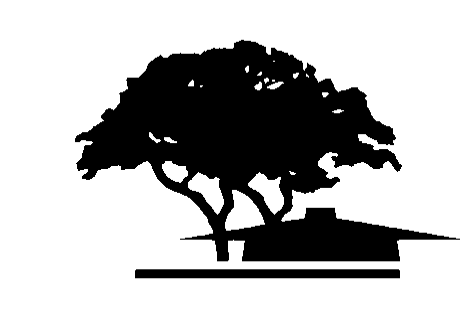 LOCATION:		Room 6501TIME:			2:00 – 4:00PM  ITEMSTIMETOPICSLEADERSEXPECTED OUTCOME12:00-2:05Minutes—May 24, 2016TrichairsApproval22:05-2:20Funding Request—Learning CommunitiesLaManqueDiscussion32:20-2:25Funding Approved—Transfer Event StarerDiscussion42:30-3:00Umoja CounselingFernandezDiscussion53:00-3:15Multiple MeasuresWheatDiscussion63:15-3:30Orientation for FallSwett/HansteinDiscussion73:30-3:45Proposal RubricFernandezDiscussion